Pomůcky: svíčka, spojka, stínítko, metrPřípravná část: a) Vyrýsuj obraz předmětu a napiš vlastnosti obrazu:  ................................................................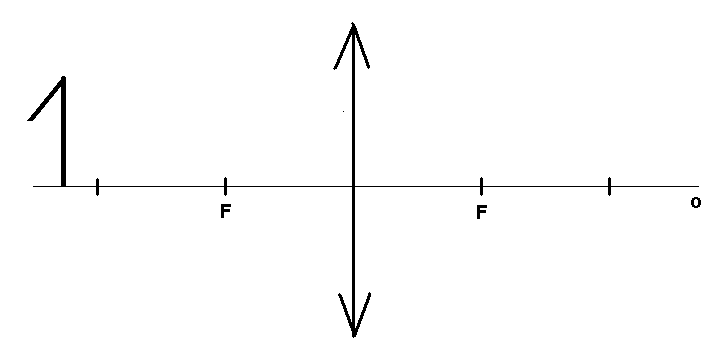 b) Vyrýsuj obraz předmětu a napiš vlastnosti obrazu:  ................................................................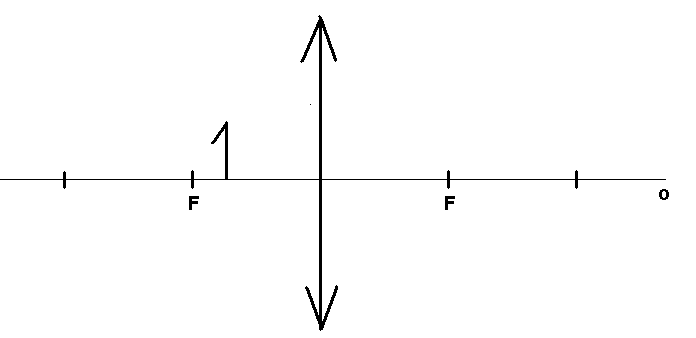 Praktická část:Zapiš ohniskovou vzdálenost spojky a spočítej optickou mohutnost spojkyf =              mm						 =              D2) Sestav svíčku, spojku a stínítko tak, aby se na stínítku objevil ostrý zvětšený obraz plamene svíčky. Změř vzdálenost a (vzdálenost skutečného plamene svíčky od spojky) a vzdálenost a’ (vzdálenost spojky od stínítka). Výsledky zapiš do tabulky.3) Sestav svíčku, spojku a stínítko tak, aby se na stínítku objevil ostrý zmenšený obraz plamene svíčky. Změř vzdálenost a (vzdálenost skutečného plamene svíčky od spojky) a vzdálenost a’ (vzdálenost spojky od stínítka). Výsledky zapiš do tabulky.4) Sestav svíčku, spojku a stínítko tak, aby se na stínítku objevil ostrý stejně velký obraz plamene svíčky. Změř vzdálenost a (vzdálenost skutečného plamene svíčky od spojky) a vzdálenost a’ (vzdálenost spojky od stínítka). Výsledky zapiš do tabulky.5) Do posledního sloupce zapiš porovnání vzdálenosti plamene svíčky s ohniskovou vzdáleností. Vyber z následujících možností:a < f		plamen svíčky je ve vzdálenosti menší, než je ohnisková vzdálenost spojky a = f		plamen svíčky je ve stejné vzdálenosti, jako je ohnisková vzdálenost spojkyf < a < 2f	plamen svíčky je ve vzdálenosti větší, než je ohnisková vzdálenost spojky, a současně menší, něž je dvojnásobek ohniskové vzdálenosti spojkya = 2f		plamen svíčky je ve stejné vzdálenosti, jako je dvojnásobek ohniskové vzdálenost spojkya > 2f		plamen svíčky je ve vzdálenosti větší, než je dvojnásobek ohniskové vzdálenosti spojkyŠkolní rok:Zobrazení plamene svíčky spojkouTřída:Datum:Jméno a příjmení:Protokol č.Poznámka:Poznámka:obraza (cm)a’ (cm)porovnánízvětšenýzmenšenýstejně velký